Head Teacher:  Ms Andrea Henderson 						   Dunrossness Primary SchoolDunrossnessShetland  ZE2 9JGTelephone: 01595 745440										Fax: 01950 460803     E-mail:  dunrossness@shetland.gov.ukBlog: https://blogs.glowscotland.org.uk/sh/dunrosness/15th May 2018Dear Parent/Guardian,Scottish Opera PerformancePrimary 5 and Primary 6 will be attending a rehearsal for their performance of ‘The Dragon of the Western Sea’ with the Scottish Opera on Monday 21st May 2018.The rehearsal will take place at Sandwick Junior High School.  The bus will be leaving Dunrossness school at 9.15am and returning for lunch.  The children will be accompanied by Ms Scanlan and Mrs Moar.An invitation for the performance on Monday 4th June 2018 will be sent out nearer the time.If you do not wish your child to attend this event, please let the office know as soon as possible.Yours sincerely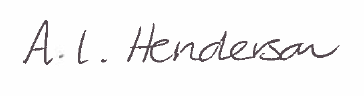 Andrea Henderson